ОТДЕЛ ОБРАЗОВАНИЯ АДМИНИСТРАЦИИ ЛЕСНОГО МУНИЦИПАЛЬНОГО ОКРУГА ТВЕРСКОЙ ОБЛАСТИПРИКАЗ 08.11.2021 г.                                 с. Лесное			        	         №  55              Об установлении количества баллов по предметам, необходимого  для участия в муниципальном этапе всероссийской олимпиады школьников в 2021 – 2022 учебном году  В соответствии с  приказом Министерства просвещения Российской Федерации от 27.11.2020 года № 678 «Об утверждении Порядка проведения Всероссийской олимпиады школьников», приказом Министерства образования Тверской области № 1103/ПК от 03.11.2021 г. «Об организации муниципального этапа всероссийской олимпиады школьников в 2021/2022 учебном году на территории Тверской области»; П Р И К А З Ы В А Ю:Установить количество баллов по общеобразовательным предметам необходимое для участия в муниципальном этапе всероссийской олимпиады школьников 2021-2022 учебном году (прилагается).Контроль за исполнением настоящего приказа оставляю за собой.Приказ вступает в силу со дня его подписания.Заведующий  Отделомобразования:                                                                                           А.Д. Русакова                                                                                                                                       Приложение                                   к приказу № 55                                                                                                                                                                                                                                                                               от 08.11.2021 г.Количество баллов по предметам, необходимое  для участия в муниципальном этапе всероссийской олимпиады школьников в 2021-2022 учебном годуНаименование общеобразовательного предметаНеобходимое количество балловНеобходимое количество балловНеобходимое количество балловНеобходимое количество балловНеобходимое количество балловНаименование общеобразовательного предмета7891011Математика1311171720Русский язык 2636262222История 3429--24Английский язык-----Немецкий язык 1517---Физическая культура5050505050География32202323,554Физика-252525Литература-24-2020Обществознание4666503848Биология2524374949Химия ----14Литература2323--23ОБЖ79--36-Технология1919-25-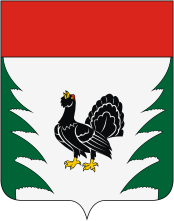 